Mental maths. Starter for Friday 19th June.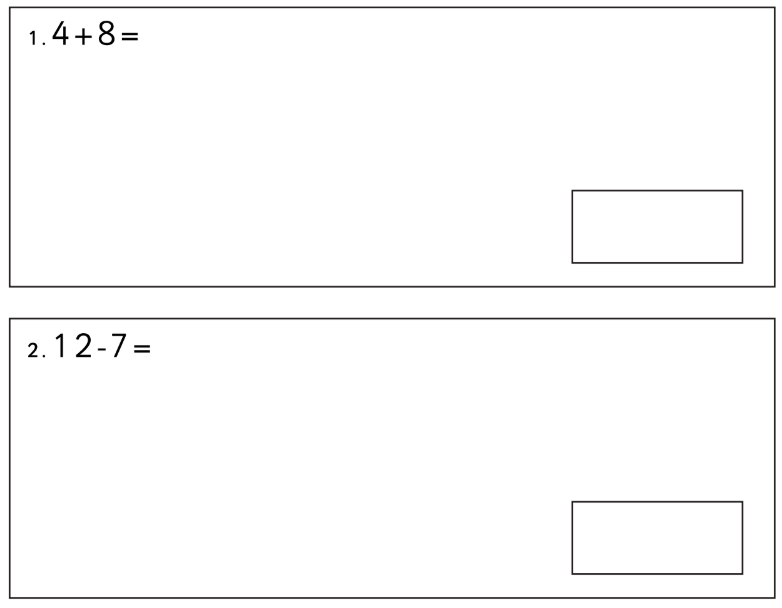 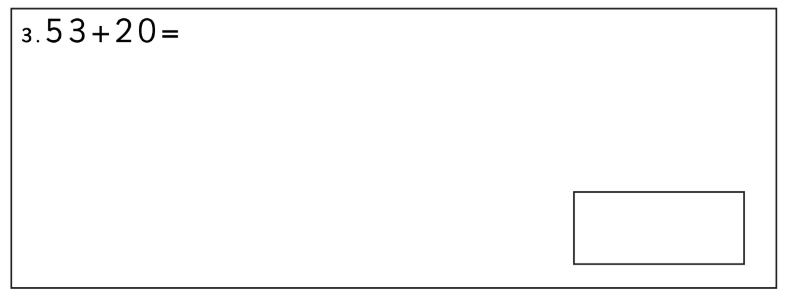 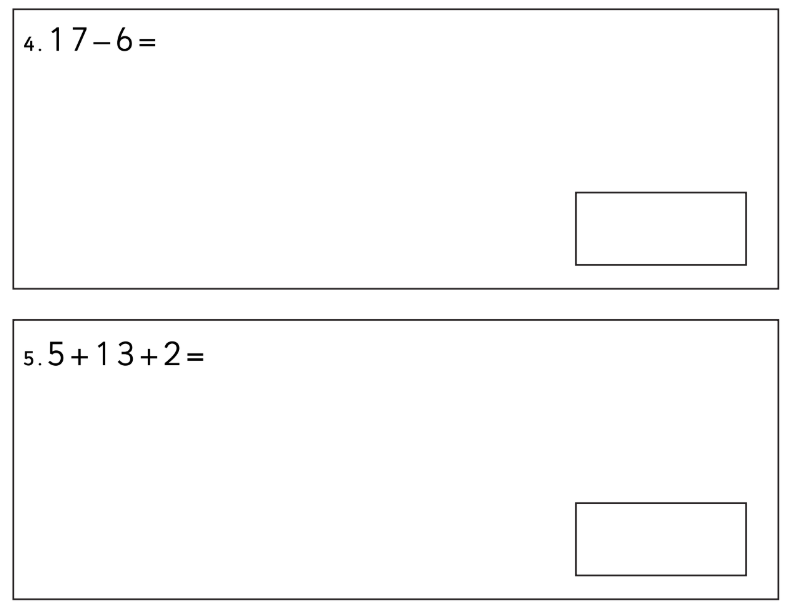 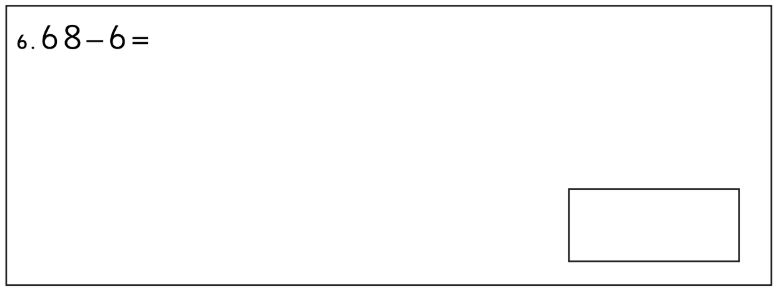 